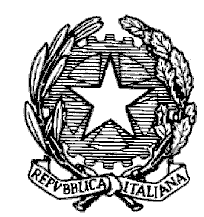 GIUDICE  DI  PACE  DI  IVREAR.G.__________________                        PROCESSO VERBALE EX ART. 316 COMMA II° C.P.C.	L’anno_____________ il giorno_________ del mese di ______________ alle ore_______,	negli Uffici di questo Giudice è presente avanti al Giudice di Pace, assistito dal sottoscritto	Cancelliere B3 il Sig._______________________________________________________,	nato a__________________________________________ il________________________,	residente a _______________________________________________________________,	Via____________________________________________ n°_______________________,	identificato con________________________________________________ il quale                                                        		ESPONE  di essere stato proprietario del veicolo tipo___________ targato________________fino alla data del __________________;  di aver allora consegnato il proprio veicolo a _______________________________nat_ a_______________________ il _______________,              residente in______________________________________, via_______________________,n°___________, al quale lo aveva venduto per il corrispettivo prezzo di Euro_______________ e con l’obbligo di quest’ultim_ di provvedere a sua cura e spese alla trascrizione presso il P.R.A. di_______________ dell’atto di vendita;  di essere venuto a conoscenza che l’acquirente Sig._______________________________________ non ha invece provveduto alla trascrizione della vendita presso il P.R.A. di _________________, sicché il veicolo risulta tuttora intestato all’istante;  di essere stato richiesto dal P.R.A. di __________________ il pagamento dell’imposta sul veicolo o di essere stato richiesto, da parte delle autorità competenti, il pagamento di contravvenzioni al C.d.S.;  di riservarsi ogni diritto, pretesa ragione ed azione nei confronti dell’acquirente Sig.________________________________ per la restituzione ad ess_ istante delle spese che è stat_ tenut_ a pagare in conseguenza della mancata trascrizione della vendita del veicolo da parte dell’acquirente e per il risarcimento dei danni,                                                           CITA_l_ Sig._____________________________________________________________all’udienza del giorno _______________________dinanzi all’Ufficio del Giudice di Pace di Ivrea e al Giudice designato, alle ore____________, con l’invito a costituirsi in giudizio ai sensi di legge e con l’avvertimento che non comparendo si procederà in sua contumacia, per ivi sentire accogliere le seguenti conclusioni:_________________________________________________________________________________________________________________________________________________________________________________________________________________________________________________________________________________________________________________________________________________________________________________________________________________________________________________________________________ l_ istante chiede di essere autorizzat_ a stare in giudizio personalmente, senza il ministero del difensore.Il Giudice di pace autorizza                                                                                            Il Giudice di Pace                                                                          ______________________________Il presente processo verbale, previa lettura, è sottoscritto dal dichiarante e dall’Ufficio.L.C.S.Il dichiarante_____________________________Ivrea, lì__________________Il Cancelliere B3_____________________________                                                                                        IL GIUDICE DI PACE                                                                              ____________________________